Договор № ________г. Холмск										________________, именуемое в дальнейшем «Арендодатель», в лице ________, действующего на основании __________, с одной стороны, и ________, именуемое в дальнейшем «Арендатор», в лице ________, действующего на основании Устава, с другой стороны, (далее - Стороны), заключили настоящий договор (далее — Договор):ПРЕДМЕТ ДОГОВОРА 	1.1.  Арендодатель предоставляет Арендатору за плату перечень объектов недвижимости: часть земельного участка с КН _____, часть земельного участка с КН ___________; сооружение – часть бетонного покрытия порта площадью с КН ___________;  (далее –Имущество).  Арендатор со всей стороны обязуется производить оплату за пользование имуществом и оказать Арендодателю услуги по содержанию в чистоте дорожного покрытия порта в порядке, объеме, предусмотренном Договором, обеспечить организацию движения транспортных средств по территории Арендодателя, установить дорожные знаки и осуществлять ремонт дорожного полотна Арендодателя.	1.2.  Передаваемое по настоящему договору имущество принадлежит Арендодателю на праве собственности, что подтверждается свидетельствами о государственной регистрации права собственности от ________ года №______; выпиской из ЕГРН от ________ года в отношении земельного участка с КН  _______________; и выпиской из ЕГРН от _________ в отношении земельного участка с КН _____________.	1.3. Местонахождение имущества указано в Приложении №1 к настоящему Договору.  Общая площадь передаваемого имущества __________ м2  1.4. Фактическая передача имущества осуществляется по Акту приема-передачи (Приложение № 2) и является неотъемлемой частью Договора.  1.5. Договор заключается сроком: на 11 (одиннадцать) месяцев.	1.6. Срок действия договора устанавливается: с __________ г. по _________ г., а в части расчетов – до полного исполнения Сторонами своих обязательствЦЕНА ДОГОВОРА И ПОРЯДОК РАСЧЕТОВ   2.1. Начисление платы начинается с _______ г. и до момента фактического возврата имущества по акту приема-передачи.  2.2. Оплата производится не позднее 10 (десятого) числа текущего месяца, за текущий месяц, наличным и/или безналичным способом путем перечисления денежных средств на расчетный счет Арендодателя.2.3. Арендодатель предоставляет счет-фактуру или УПД (Универсальный передаточный документ) по оплате которые Арендатор обязуется оплатить. УПД используется сторонами в качестве приема-передачи оказания услуг и счет-фактуры. Арендатор обязан в течении 5(пяти) рабочих дней с даты получения УПД, в указанный срок и при отсутствии мотивированного отказа, УПД считается принятым сторонами.2.4. Арендатор самостоятельно получает УПД, счета по адресу: г. Холмск Сахалинская обл., ул. Советская д.41.2.5. Сумма ежемесячного платежа указана в Приложении №3 настоящего договора.         2.6. Оплата перечисляется на расчетный счет ПАО «ХМТП» по следующим реквизитам:   ИНН - 650 900 1181; КПП - 650 901 001;Расчетный счет – 40702 810 4 0000 0000 134Корреспондентский счет – 30103 810 8 6401 000 0989 БИК – 046 401 989.          АО Расчетная небанковская кредитная организация «Холмск» (АО РНКО «Холмск»)3. ПРАВА И ОБЯЗАННОСТИ СТОРОН.3.1. Арендодатель обязан:3.1.1. Передать имущество, указанное п. 1.1. настоящего Договора в течение 3 (трех) дней с момента подписания Договора по Акту приема – передачи, который является неотъемлемой частью Договора.3.1.2. Не совершать действий, препятствующих Арендатору использовать имущество в соответствии с условиями настоящего договора.3.1.3. Принять имущество у Арендатора по Акту приема – передачи в день прекращения действия Договора.3.2 Арендатор обязан:          3.2.1. Принять у Арендодателя имущество в течение 3 (трех) дней с даты подписания Договора по Акту приема-передачи, являющемуся неотъемлемой частью Договора.3.2.2. Своевременно и полностью выплачивать Арендодателю плату, установленную Договором и последующими изменениями к нему.3.2.3. Соблюдать законодательство в сфере транспортной безопасности на территории ПАО «ХМТП», Положение о пропускном и внутриобъектовом режиме на объектах транспортной инфраструктуры ПАО «Холмский морской торговый порт», а также соблюдать все локальные правовые акты, установленные ПАО «ХМТП» и информировать о соблюдении правил клиентов.3.2.4 Оказать Арендодателю Услуги качественно по содержанию в чистоте дорожного покрытия ПАО «ХМТП» соблюдая требования регламентов, норм, правил и стандартов по соблюдению правил безопасного выполнения указанных работ, правил и норм охраны труда, техники безопасности, производственной санитарии, а также обеспечить безопасность своих сотрудников и третьих лиц.3.2.5 Обеспечить организацию движения транспортных средств по территории Арендодателя с соблюдением всех требований и правил безопасности дорожного движения установить дорожные знаки и осуществлять ремонт дорожного полотна Арендодателя.3.2.6 Самостоятельно и за свой счет получить все разрешительные документы необходимые для оказания услуг.  3.2.7 Нести ответственность за сохранность переданного имущества3.2.8 Не реже одного раза в год производить обследование переданного имущества и, при наличии необходимости производить ремонт дорожного покрытия, переданного по условиям настоящего договора. 3.2.9 Содержать в чистоте имущество, переданное по настоящему договору. Производить постоянную уборку дорожного полотна, не допуская загрязнения и его деформации, в соответствии с нормами, установленными законодательством и локальными актами ПАО «ХМТП». Соблюдать требования законодательства и нести все расходы, связанные с этим и полную ответственность за соблюдение технических, пожарных, экологических и санитарных норм и правил, а также выполнять предписания контролирующих органов, вызванные действиями (бездействиями) Арендатора. В случае привлечения Арендодателя к ответственности по вине Арендатора, Арендатор обязан в полном объеме возместить Арендодателю понесенные расходы.3.2.10. Для выполнения требований противопожарной безопасности установить на территории контейнеры(урны) для сбора отходов производства и потребления. 3.2.11. В случае обнаружения нарушений Арендатором условий настоящего договора, Арендодатель вызывает представителя Арендатора для составления акта осмотра. При неявке представителя акт составляется в одностороннем порядке. По результатам осмотра Арендодатель направляет Арендатору уведомление с указанием срока устранения допущенных нарушений.3.2.12.  Не сдавать имущество в субаренду, не передавать свои права и обязанности по Договору другому лицу.  3.2.13. Письменно за 1 (один) месяц сообщить Арендодателю об освобождении имущества в связи с окончанием срока действия Договора, или при его досрочном расторжении.3.2.14. При прекращении договора Арендатор обязан возвратить Арендодателю имущество в надлежащем состоянии с учетом нормального износа и передать его   по Акту приема – передачи в день прекращения действия Договора. 3.3. Арендодатель имеет право:          3.3.1. Контролировать порядок использования имущества и соблюдения условий настоящего договора;3.3.2. Осуществлять контроль соблюдения Арендатором условий настоящего Договора, в связи с чем, имеет право производить осмотр имущества, а также контроля за его состоянием и соблюдением условий.3.4. Арендатор имеет право:3.4.1.  Требовать устранения допущенных Арендодателем нарушений условий настоящего Договора.3.4.2. Осуществлять на переданной в пользование территории хозяйственную деятельность. 4. ОТВЕТСТВЕННОСТЬ СТОРОН.4.1. Стороны несут ответственность за неисполнение или ненадлежащее исполнение условий договора в соответствии с действующим гражданским законодательством РФ.4.2. В случае нарушения Арендатором срока платежей, предусмотренных п.2.2. настоящего договора невнесенная сумма считается неустойкой и взыскивается в размере 0,1% от суммы задолженности за каждый день просрочки. Указанная в настоящем пункте неустойка подлежит выплате Арендатором со дня, следующего за днем, на который приходится срок платежа, и до даты осуществления фактического платежа. 5. ФОРС-МАЖОРНЫЕ ОБСТОЯТЕЛЬСТВА5.1. Стороны освобождаются от ответственности за частичное или полное неисполнение обязательств по Договору, если это неисполнение явилось следствием обстоятельств непреодолимой силы, возникших после заключения Договора в результате событий чрезвычайного характера, которые стороны не могли ни предвидеть, ни предотвратить разумными мерами. Изменение рыночной конъюнктуры, а также иные экономические факторы (за исключением блокады и эмбарго) к таким событиям не относятся.5.2. При наступлении и прекращении указанных в п. 6.1 Договора обстоятельств, сторона по Договору, для которой создалась невозможность исполнения ее обязательств по Договору, должна незамедлительно известить об этом другую сторону в письменной форме.5.3. В случае если форс-мажорные обстоятельства продолжают действовать более двух месяцев подряд, Стороны проводят переговоры с целью выявления приемлемых для них альтернативных способов исполнения Договора и достижения соответствующей договоренности.6. РАСТОРЖЕНИЕ ДОГОВОРА6.1. Договор может быть изменен или расторгнут в любое время по соглашению Сторон.6.2. Арендодатель имеет право в одностороннем внесудебном порядке расторгнуть Договор в следующих случаях:6.2.1. Арендатор осуществляет пользование имуществом с нарушением условий Договора.6.2.2. Арендатор ухудшает состояние имущества.6.2.3. Арендатор однократно допускает нарушение сроков внесения предусмотренных настоящим договором платежей в полном размере на срок более чем 10 (десять) календарных дней.6.3. В случаях одностороннего внесудебного расторжения договора, указанных в п.п. 6.2.1-6.2.4 Договор считается расторгнутым с момента получения Арендатором соответствующего уведомления от Арендодателя о расторжении Договора. Момент получения такого уведомления определяется не позднее 7 дней от даты его отправки заказным письмом Арендодателем по адресу, указанному в Договоре.6.5. При нарушении Арендатором сроков передачи имущества после прекращения действия Договора, комиссия, назначенная приказом генерального директора ПАО «ХМТП», принимает имущество самостоятельно, составляет акт приема-передачи. В этом случае Арендодатель не несет ответственности за имущество Арендатора, находящееся на территории имущества Арендатора. 7. ЗАКЛЮЧИТЕЛЬНЫЕ ПОЛОЖЕНИЯ7.1. По всем вопросам, не урегулированным Договором, стороны руководствуются действующим законодательством РФ.7.2. Все споры, которые могут возникнуть из Договора или в связи с ним, подлежат урегулированию, в первую очередь, путем переговоров. В случае если Стороны не достигнут согласия, споры разрешаются в Арбитражном суде Сахалинской области.7.3. Настоящий договор составлен и подписан в двух экземплярах, имеющих одинаковую юридическую силу, по одному для каждой стороны. 7.4. Любые изменения и дополнения к Договору действительны только в том случае, если они составлены в письменном виде, подписаны полномочными представителями и заверены печатями обеих сторон.7.5. Все уведомления по Договору составляются надлежащим образом и направляются по указанному в Договоре адресу.7.6. Стороны обязаны соблюдать конфиденциальность в отношении информации, ставшей им известной в результате заключения и исполнения договора. Условия конфиденциальности не распространяются на информацию, которая не может быть отнесена к категории коммерческой тайны, а также по своему характеру предназначена для использования третьими лицами.8. ПРИЛОЖЕНИЯ К ДОГОВОРУУказанные ниже приложения должны быть подписаны обеими Сторонами и являются неотъемлемой частью настоящего договора.Приложение 1 -  расположение передаваемого имущества на схеме. Приложение 2 – Акт приема-передачи нежилого помещения.Приложение 3 Цена договора9. ЮРИДИЧЕСКИЕ АДРЕСА, РЕКВИЗИТЫ И ПОДПИСИ СТОРОНПриложение №1 к договору № ______Расположение передаваемого имущества на схеме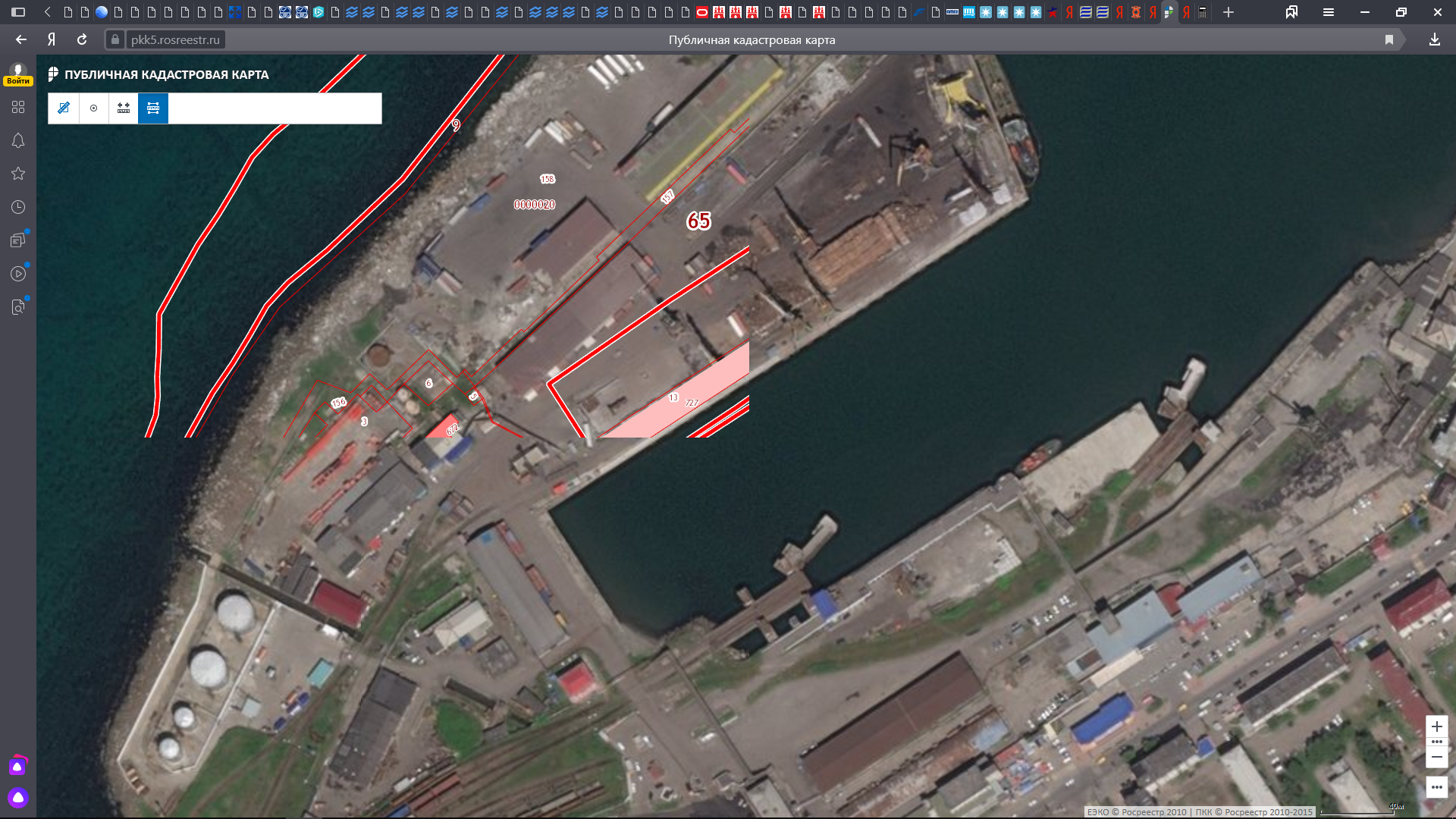 «Арендодатель»                                                                  «Арендатор»Приложение №2 к договору № ____АКТ приема -передачи Имущества   г. Холмск	                                                                                                           ____________________Публичное акционерное общество «Холмский морской торговый порт» (ПАО «ХМТП»), ИНН/КПП 6509001181/650901001, ОГРН 1026501018202, юридический адрес: 694620, Сахалинская область, г. Холмск, ул. Советская, д. 41,   в лице Генерального директораЗемлянухина Николая Викторовича, действующего на основании Устава, именуемый в дальнейшем «Арендодатель», с одной стороны и _______________ в лице генерального директора_________________, действующего на основании ____, именуемый в дальнейшем «Арендатор», с другой стороны,вместе именуемые Стороны, в соответствии со ст. 655 ГК РФ, составили настоящий Акт о нижеследующем:     1. ПАО «Холмский морской торговый порт»  передает, а ________ принимает в  пользование Объекты недвижимого имущества:       2. Переданный по настоящему Акту объект недвижимости соответствует условиям заключенного между Сторонами Договора № _______ от __________ и пригоден для использования его в соответствии с предпринимательской деятельностью Арендатора.      3. На момент подписания настоящего Акта, передаваемый объект недвижимости Сторонами осмотрен, каких – либо несоответствий, особенностей и иных неоговоренных изменений не обнаружено.       4.  Настоящий Акт составлен и подписан в 2 (двух) экземплярах, каждый из которых имеет равную юридическую силу. «Арендодатель»                                                                  «Арендатор»Приложение № 3 к договору № ______цена Договора	Сумма ежемесячного платежа составляет __________ рублей в месяц, с учетом НДС 20%.«Арендодатель»                                                               	«Арендатор»ПЕРЕДАЕТ:ПРИНИМАЕТ:ПЕРЕДАЕТ:ПРИНИМАЕТ: